Аппликация «Пчёлка» из полос цветной бумаги. 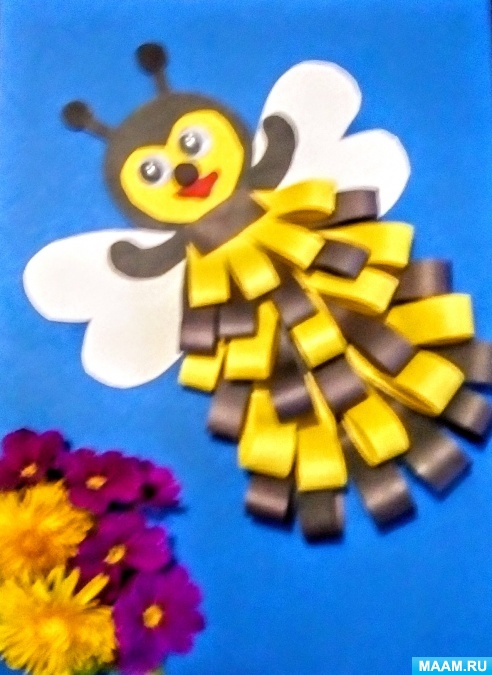 Уважаемые гости моей странички! Предлагаю Вашему вниманию мастер-класс по изготовлению объёмной «Пчёлки» из бумажных полос цветной бумаги.Всё жужжит, жужжит, жужжит,Над цветком она кружит,Целый день, словно юла,А зовут её… (Пчела).Для изготовления аппликации «Пчелки»нам понадобится :• Жёлтая и чёрная цветная бумага• Белый, синий и чёрный картон• Декоративные глаза• Клей-карандаш• НожницыХод работы:1. На картоне белого цвета рисуем шаблон туловища, крыльев и личика нашей пчёлки. По шаблону вырезаем из чёрного картона туловище, у меня оно поучилось длиной 20 см (примерно на всю ширину картона).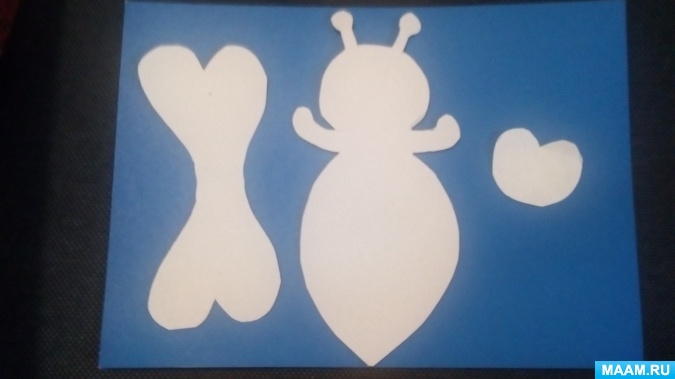 2. Теперь вырезаем из белого картона крылья и клеим их на туловище нашей пчёлки с обратной (бесцветной) стороны.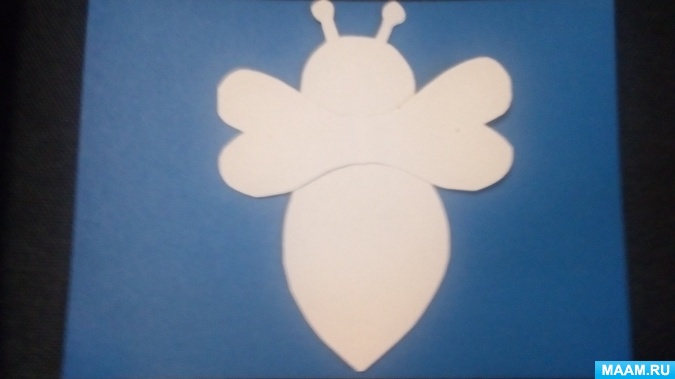 3. Из желтой и черной бумаги вырезаем полоски шириной 1 см и в длину 10 см.Из этих полосок мы сделаем туловище «Пчелки», сложив их пополам и приклеив их петельками.4. Клеить наши полоски начинаем снизу. Первый ряд чёрные петельки (6 штук), далее жёлтые и и. д.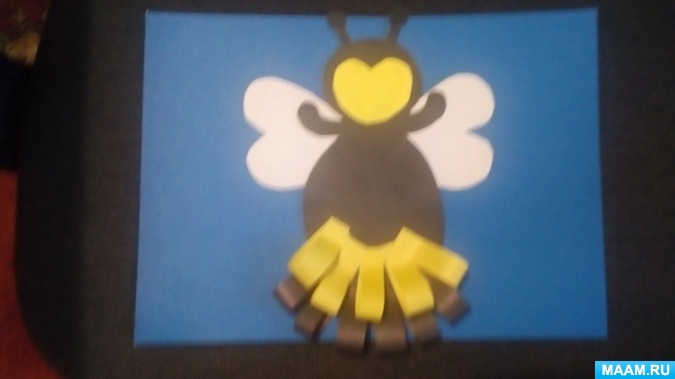 Всего у меня получилось 6 рядов. В самом верху я проклеила небольшую полосочку чёрного цвета, чтобы скрыть неровности от жёлтых полос.5. Настала очередь головы.Приклеиваем глаза. Нос (жало) и губки нашей пчёлке я сделала из пластилина, как показано на фото, но можно и нарисовать.Делая аппликацию вспомнила ещёодну загадку по теме:Модница крылатая,Платье полосатое.Ростом хоть и кроха,Укусит – будет плохо.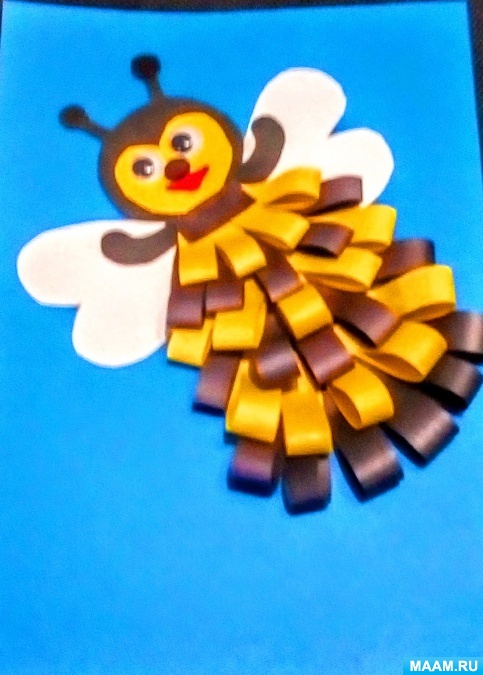 Наша красавица пчёлка готова!